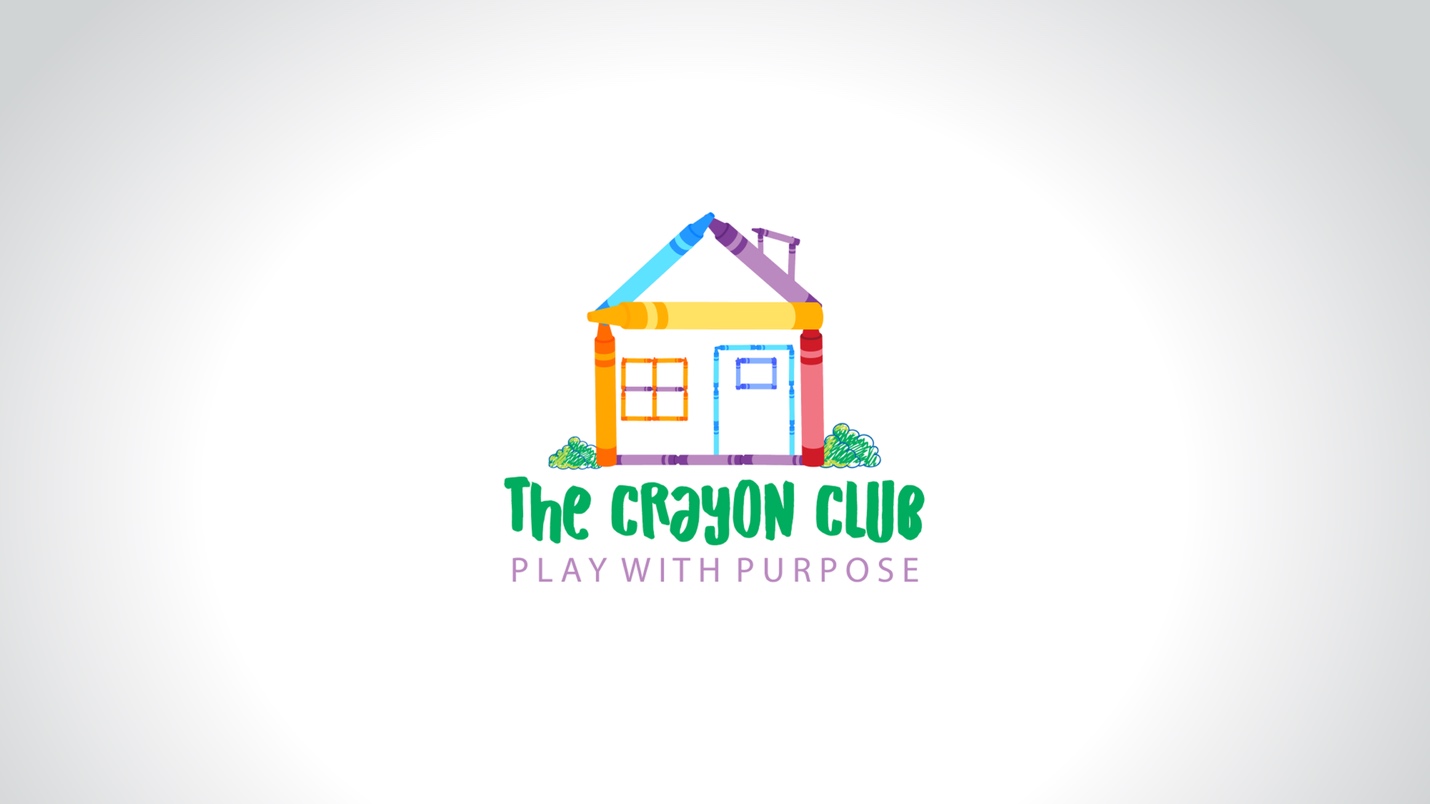 2023-2024 Calendar of ClosingsHolidaysLabor Day 9/4Fall Break 10/12- 10/16Thanksgiving Break 11/20-11/24Christmas Break 12/22 – 1/8MLK Day 1/15Winter Break 2/15, 2/16Spring Break 3/11 – 3/15Good Friday 3/29Memorial Day 5/27Juneteenth 6/19July 4thStaff Development Days10/27/232/23/24